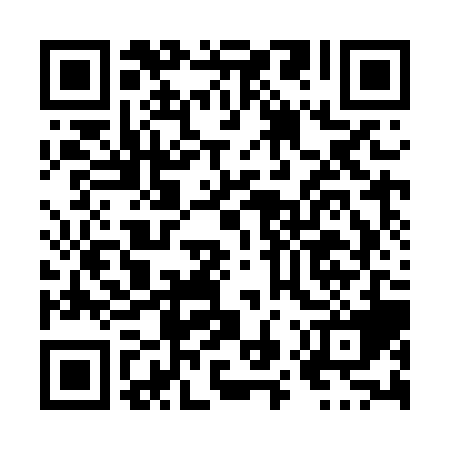 Prayer times for Kaaitukameshtesht, Quebec, CanadaMon 1 Jul 2024 - Wed 31 Jul 2024High Latitude Method: Angle Based RulePrayer Calculation Method: Islamic Society of North AmericaAsar Calculation Method: HanafiPrayer times provided by https://www.salahtimes.comDateDayFajrSunriseDhuhrAsrMaghribIsha1Mon2:244:1612:326:088:4810:402Tue2:244:1712:326:088:4710:403Wed2:254:1712:326:088:4710:404Thu2:254:1812:326:078:4610:395Fri2:264:1912:336:078:4610:396Sat2:264:2012:336:078:4510:397Sun2:274:2112:336:078:4510:398Mon2:274:2212:336:068:4410:389Tue2:284:2312:336:068:4310:3810Wed2:294:2412:336:068:4210:3811Thu2:294:2512:346:058:4210:3712Fri2:304:2612:346:058:4110:3713Sat2:304:2712:346:058:4010:3714Sun2:314:2812:346:048:3910:3615Mon2:324:3012:346:048:3810:3616Tue2:324:3112:346:038:3710:3517Wed2:334:3212:346:038:3610:3518Thu2:344:3312:346:028:3510:3419Fri2:344:3512:346:018:3310:3420Sat2:354:3612:346:018:3210:3321Sun2:364:3712:346:008:3110:3322Mon2:364:3912:345:598:3010:3223Tue2:374:4012:345:588:2810:3124Wed2:384:4112:345:588:2710:3125Thu2:384:4312:345:578:2610:3026Fri2:394:4412:345:568:2410:2927Sat2:404:4612:345:558:2310:2828Sun2:414:4712:345:548:2110:2829Mon2:414:4812:345:538:2010:2730Tue2:424:5012:345:528:1810:2631Wed2:434:5112:345:518:1610:24